MO 300-1374 (06/12)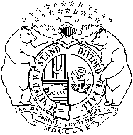 STATE OF OFFICE OF ADMINISTRATIONDIVISION OF FACILITIES MANAGEMENT, DESIGN AND CONSTRUCTIONRECOMMENDATION TRANSMITTALSTATE OF OFFICE OF ADMINISTRATIONDIVISION OF FACILITIES MANAGEMENT, DESIGN AND CONSTRUCTIONRECOMMENDATION TRANSMITTALSTATE OF OFFICE OF ADMINISTRATIONDIVISION OF FACILITIES MANAGEMENT, DESIGN AND CONSTRUCTIONRECOMMENDATION TRANSMITTALSTATE OF OFFICE OF ADMINISTRATIONDIVISION OF FACILITIES MANAGEMENT, DESIGN AND CONSTRUCTIONRECOMMENDATION TRANSMITTALSTATE OF OFFICE OF ADMINISTRATIONDIVISION OF FACILITIES MANAGEMENT, DESIGN AND CONSTRUCTIONRECOMMENDATION TRANSMITTALSTATE OF OFFICE OF ADMINISTRATIONDIVISION OF FACILITIES MANAGEMENT, DESIGN AND CONSTRUCTIONRECOMMENDATION TRANSMITTALSTATE OF OFFICE OF ADMINISTRATIONDIVISION OF FACILITIES MANAGEMENT, DESIGN AND CONSTRUCTIONRECOMMENDATION TRANSMITTALSTATE OF OFFICE OF ADMINISTRATIONDIVISION OF FACILITIES MANAGEMENT, DESIGN AND CONSTRUCTIONRECOMMENDATION TRANSMITTALSTATE OF OFFICE OF ADMINISTRATIONDIVISION OF FACILITIES MANAGEMENT, DESIGN AND CONSTRUCTIONRECOMMENDATION TRANSMITTALSTATE OF OFFICE OF ADMINISTRATIONDIVISION OF FACILITIES MANAGEMENT, DESIGN AND CONSTRUCTIONRECOMMENDATION TRANSMITTALSTATE OF OFFICE OF ADMINISTRATIONDIVISION OF FACILITIES MANAGEMENT, DESIGN AND CONSTRUCTIONRECOMMENDATION TRANSMITTALSTATE OF OFFICE OF ADMINISTRATIONDIVISION OF FACILITIES MANAGEMENT, DESIGN AND CONSTRUCTIONRECOMMENDATION TRANSMITTALSTATE OF OFFICE OF ADMINISTRATIONDIVISION OF FACILITIES MANAGEMENT, DESIGN AND CONSTRUCTIONRECOMMENDATION TRANSMITTALSTATE OF OFFICE OF ADMINISTRATIONDIVISION OF FACILITIES MANAGEMENT, DESIGN AND CONSTRUCTIONRECOMMENDATION TRANSMITTALPROJECT NUMBERPROJECT NUMBERPROJECT NUMBERPROJECT NUMBERTOTOTOTOTOTOTOTOTOTOTOTOPROJECT TITLEPROJECT TITLEPROJECT TITLEPROJECT TITLEPROJECT TITLEPROJECT TITLEPROJECT TITLEPROJECT TITLEPROJECT TITLEPROJECT TITLEPROJECT TITLEPROJECT TITLEPROJECT LOCATIONPROJECT LOCATIONPROJECT LOCATIONPROJECT LOCATIONPROJECT LOCATIONPROJECT LOCATIONPROJECT LOCATIONPROJECT LOCATIONPROJECT LOCATIONPROJECT LOCATIONPROJECT LOCATIONPROJECT LOCATIONAGENCYAGENCYAGENCYAGENCYAGENCYAGENCYAGENCYAGENCYAGENCYAGENCYAGENCYAGENCYTHE FOLLOWING ITEM(S) ARE ENCLOSED:THE FOLLOWING ITEM(S) ARE ENCLOSED:THE FOLLOWING ITEM(S) ARE ENCLOSED:THE FOLLOWING ITEM(S) ARE ENCLOSED:THE FOLLOWING ITEM(S) ARE ENCLOSED:THE FOLLOWING ITEM(S) ARE ENCLOSED:THE FOLLOWING ITEM(S) ARE ENCLOSED:THE FOLLOWING ITEM(S) ARE ENCLOSED:THE FOLLOWING ITEM(S) ARE ENCLOSED:THE FOLLOWING ITEM(S) ARE ENCLOSED:THE FOLLOWING ITEM(S) ARE ENCLOSED:THE FOLLOWING ITEM(S) ARE ENCLOSED:  Work Schedule (Attach Section 01320)  Work Schedule (Attach Section 01320)  Work Schedule (Attach Section 01320)  Work Schedule (Attach Section 01320)  Work Schedule (Attach Section 01320)  Work Schedule (Attach Section 01320)  Contract Data Sheet  Contract Data Sheet  Contract Data Sheet  Contract Data Sheet  Contract Data Sheet  Contract Data Sheet  Schedule of Values  Schedule of Values  Schedule of Values  Schedule of Values  Schedule of Values  Schedule of Values  Contract Change  Contract Change  Contract Change  Contract Change  Contract Change  Contract Change  Design Consultant’s Recommendations  Design Consultant’s Recommendations  Design Consultant’s Recommendations  Design Consultant’s Recommendations  Design Consultant’s Recommendations  Design Consultant’s Recommendations  Other________________________________________  Other________________________________________  Other________________________________________  Other________________________________________  Other________________________________________  Other________________________________________CONTRACTORCONTRACTORCONTRACTORCONTRACTORCONTRACTORCONTRACTORDESIGN CONSULTANTDESIGN CONSULTANTDESIGN CONSULTANTDESIGN CONSULTANTDESIGN CONSULTANTDESIGN CONSULTANTFULL NAMEFULL NAMEFULL NAMEFULL NAMEFULL NAMEFULL NAMEFULL NAMEFULL NAMEFULL NAMEFULL NAMEFULL NAMEFULL NAMEPROFESSIONAL DESIGNATIONS (WHEN KNOWN) AND TITLEPROFESSIONAL DESIGNATIONS (WHEN KNOWN) AND TITLEPROFESSIONAL DESIGNATIONS (WHEN KNOWN) AND TITLEPROFESSIONAL DESIGNATIONS (WHEN KNOWN) AND TITLEPROFESSIONAL DESIGNATIONS (WHEN KNOWN) AND TITLEPROFESSIONAL DESIGNATIONS (WHEN KNOWN) AND TITLEPROFESSIONAL DESIGNATIONS (WHEN KNOWN) AND TITLEPROFESSIONAL DESIGNATIONS (WHEN KNOWN) AND TITLEPROFESSIONAL DESIGNATIONS (WHEN KNOWN) AND TITLEPROFESSIONAL DESIGNATIONS (WHEN KNOWN) AND TITLEPROFESSIONAL DESIGNATIONS (WHEN KNOWN) AND TITLEPROFESSIONAL DESIGNATIONS (WHEN KNOWN) AND TITLECOMPANY/AGENCYCOMPANY/AGENCYCOMPANY/AGENCYCOMPANY/AGENCYCOMPANY/AGENCYCOMPANY/AGENCYCOMPANY/AGENCYCOMPANY/AGENCYCOMPANY/AGENCYCOMPANY/AGENCYCOMPANY/AGENCYCOMPANY/AGENCYSTREET/MAILING ADDRESSSTREET/MAILING ADDRESSSTREET/MAILING ADDRESSSTREET/MAILING ADDRESSSTREET/MAILING ADDRESSSTREET/MAILING ADDRESSSTREET/MAILING ADDRESSSTREET/MAILING ADDRESSSTREET/MAILING ADDRESSSTREET/MAILING ADDRESSSTREET/MAILING ADDRESSSTREET/MAILING ADDRESSCITYCITYCITYSTATEZIP     -    ZIP     -    CITYCITYCITYSTATESTATEZIP     -    PHONE   -   -     ext     PHONE   -   -     ext     FAX   -   -    FAX   -   -    FAX   -   -    FAX   -   -    PHONE   -   -     ext     FAX   -   -    FAX   -   -    FAX   -   -    FAX   -   -    FAX   -   -    RECOMMENDATIONRECOMMENDATIONRECOMMENDATIONRECOMMENDATIONRECOMMENDATIONRECOMMENDATIONRECOMMENDATIONRECOMMENDATIONRECOMMENDATIONRECOMMENDATIONRECOMMENDATIONRECOMMENDATIONAPPROVAL RECOMMENDED:       YES       NOAPPROVAL RECOMMENDED:       YES       NOAPPROVAL RECOMMENDED:       YES       NOAPPROVAL RECOMMENDED:       YES       NOAPPROVAL RECOMMENDED:       YES       NOAPPROVAL RECOMMENDED:       YES       NOAPPROVAL RECOMMENDED:       YES       NOAPPROVAL RECOMMENDED:       YES       NOAPPROVAL RECOMMENDED:       YES       NOAPPROVAL RECOMMENDED:       YES       NOAPPROVAL RECOMMENDED:       YES       NOAPPROVAL RECOMMENDED:       YES       NOCOMMENTSCOMMENTSCOMMENTSCOMMENTSCOMMENTSCOMMENTSCOMMENTSCOMMENTSCOMMENTSCOMMENTSCOMMENTSCOMMENTSPRINTED NAMEPRINTED NAMEPRINTED NAMEPRINTED NAMEPRINTED NAMESIGNATURESIGNATURESIGNATURESIGNATURESIGNATUREDATEDATE